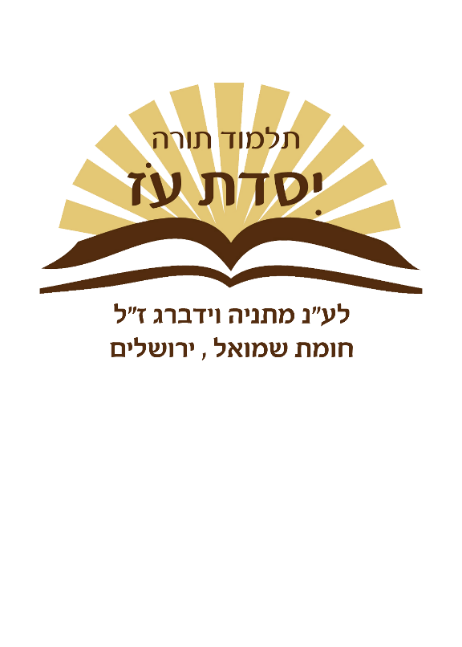 הסברי הפסוקיםפרשת וישלחכפי שלמדנו בס"דבכיתה א' תש"פפרשת וישלחת"ת יסדת עז, כיתה א'שליחת המלאכים לעשיו, המלחמה והתפילה. דגשים: ענוותנותם של צדיקים שלא חושבים שמגיע להם משהו. חשיבותה של תפילה. חשיבותה של עשיית מאמץ יחד עם הבטחון. הידיעה שלא תמיד הכל פשוט, ויכול להיות ח"ו מצב שחלק ימותו, ובכל זאת האמונה והבטחון בניצחון הגמור ודאי.הקדמה: היינו כל כך עסוקים בלבן ששכחנו את עשיו. הרי כידוע עשיו רוצה להרוג את יעקב, אמנם הוא אמר שהוא יחכה שיצחק ימות, אבל זה רק בגלל שהוא לא רצה שיצחק יראה במות בנו, אך רחוק מבית אביו לא היה לא בעיה להרוג אותו (וכבר ראינו שהוא שלח את אליפז). אז למה הוא לא הרג את יעקב עד כה? כנראה שהוא פחד מלבן, שהרי לבן רצה שיעקב יהיה אצלו כי הוא ראה כמה טוב הוא עושה לו, ובנוסף – יכול להיות שעשיו חיפש אותו ולא מצא אותו בגלל שהוא היה בבית עבר, ואח"כ כשהוא כבר התייאש מלחפש יעקב הגיע לבית לבן. כשיעקב התחיל לחזור שמע על זה עשיו (אולי מישהו שעבר בדרך לאדום סיפר לעשיו, אבע"ז ז'), והוא החליט שהוא רוצה להרוג אותו, עשיו לקח איתו 400 איש על מנת להרוג את יעקב. יעקב כמובן לא יודע על זה, הוא הולך בשליחותו של מקום אך כיוון שהוא צריך לעבור באיזור של המקום שגר בו עשיו (אבע"ז ורמב"ן), אז הוא מחליט לשלוח לו שליחים כדי לבדוק אם הוא כועס עליו, חשב יעקב – אולי הוא אח שלי והוא יסלח לי (מדרש), וגם אם הוא כועס יוכל להרגיע את הכעס שלו (ע"פ רמב"ן ד'). איך מרגיעים את הכעס של עשיו נראה בהמשך. (ד) וַיִּשְׁלַח יַעֲקֹב מַלְאָכִים – מלאכים ממש, אנחנו לא מבינים מה זה מלאכים ואיך שולחים אותם, אבל יעקב ידע. לְפָנָיו – שילכו לפניו. אֶל עֵשָׂו אָחִיו אַרְצָה שֵׂעִיר – לארץ שעיר. שְׂדֵה אֱדוֹם – לשטח שנמצא בשליטתו של אדום. בהתחלה לא כל ארץ שעיר הייתה בידי עשיו, אלא רק חלק, החלק הזה נקרא שדה אדום (ספורנו).(ה) וַיְצַו אֹתָם לֵאמֹר – הוא ציווה אותם ואמר להם (רשב"ם). כֹּה – ככה תֹאמְרוּן לַאדֹנִי לְעֵשָׂו – הוא קורא לעשיו האדון שלו, אפילו שזה בכלל לא נכון, כדי שעשיו ירגיש שהוא החשוב, והוא הבכור, ולו מגיעה הברכה, וזה ירגיע אותו מכעסו (רמב"ן). כֹּה אָמַר עַבְדְּךָ יַעֲקֹב עִם לָבָן גַּרְתִּי – גרתי בבית של לבן. [רמז – שמרתי תרי"ג מצוות] וָאֵחַר עַד עָתָּה – ואאחר (רשב"ם), התאחרתי עד עכשיו, כלומר – גרתי בבית של לבן הרבה זמן, ולכן התעכבתי ולא באתי עד עכשיו להשתחוות לך.(ו) וַיְהִי לִי שׁוֹר וַחֲמוֹר – שוורים וחמורים. למה הזכיר דווקא אותם? רמז על יוסף ויששכר שבזכותם ינצח את עשיו (בעה"ט). למה אמר שור ולא שוורים? צניעות של צדיקים (מדרש) צֹאן וְעֶבֶד וְשִׁפְחָה – הנה אתה רואה שלא התקיימה בי ברכת יצחק, כי יצחק בירך שיהיה לי טל שמים ושמני הארץ, וזה אין לי. איך יעקב אומר שברכת אביו לא התקיימה? יעקב מסביר לעשיו שכלל לא ברור שהברכה של יצחק אמורה להתקיים, כיוון שהוא תכנן לברך את עשיו ורק בטעות הוא בירך את יעקב (כלי יקר), אומר יעקב לעשיו – כעת שאתה רואה שברכתו לא התקיימה, אין לך סיבה להרוג אותי. וָאֶשְׁלְחָה – את המלאכים לְהַגִּיד לַאדֹנִי – שאני בדרך אליך. לִמְצֹא חֵן בְּעֵינֶיךָ – שתדע שאני אוהב אותך, ואז גם אתה לא תשנא אותי.(ז) וַיָּשֻׁבוּ הַמַּלְאָכִים אֶל יַעֲקֹב – אחר שביצעו את השליחות (רמב"ן). לֵאמֹר בָּאנוּ אֶל אָחִיךָ אֶל עֵשָׂו – ולא מצאנו אותו באדום, אלא – כמו שאתה הולך לכיוונו גם הוא... (רמב"ן) וְגַם הֹלֵךְ לִקְרָאתְךָ – הולך לכיוון שלך. וְאַרְבַּע מֵאוֹת אִישׁ עִמּוֹ – לוחמים, שרי מלחמה (תיב"ע) כדי לפגוע בך. סיפרנו שכשבאו המלאכים לעשיו הוא כלל לא רצה לדבר איתם, הוא המשיך ללכת בלי לומר מילה, ואז הם שאלו את האנשים שאיתו ורק הם אמרו לו את כוונותיו הרעות של עשיו (רמב"ן ח').(ח) וַיִּירָא יַעֲקֹב מְאֹד – יעקב פחד מאוד שעשיו יהרוג אותו ואת כל משפחתו. איך יעקב מפחד? הרי ד' הבטיח לו שלא יקרה לו כלום? יעקב חשש שמא הוא חטא, ובגלל החטא לא מגיעה לו ההבטחה (רמב"ן י"ג). כך הוא דרכם של צדיקים. וַיֵּצֶר לוֹ – והוא הרגיש בצרה גדולה. וַיַּחַץ אֶת הָעָם אֲשֶׁר אִתּוֹ – העבדים והשפחות והשבטים. וְאֶת הַצֹּאן וְאֶת הַבָּקָר וְהַגְּמַלִּים לִשְׁנֵי מַחֲנוֹת – נראה שבכל מחנה היו כמה ילדים עם חלק מהצאן והבקר (כדי שהמחנה שישאר לפליטה לא יהיה עני). יעקב שם מתחת לבגדים הלבנים והמכובדים של בניו חרבות, כדי שאם עשיו יתחיל להילחם הם יוציאו את החרבות וגם ילחמו (מדרש מובא ברמב"ן). כידוע היו בניו של יעקב גיבורים גדולים ואם צריך ידעו להילחם (בודאי גם אימן אותם למלחמה). זה ברור שזה שד' מבטיח ליעקב זה לא אומר שהוא צריך לשבת ולא לעשות כלום, כפי שראינו גם אצל לבן הוא התאמץ ולא ישב בטל וגם כאן (רמב"ן בהקדמה לפסוק ד' ואוה"ח ט').(ט) וַיֹּאמֶר אִם יָבוֹא עֵשָׂו אֶל הַמַּחֲנֶה הָאַחַת וְהִכָּהוּ – אז המחנה הזה יכה אותו בחזרה, ותהיה מלחמה ולבנתיים... וְהָיָה הַמַּחֲנֶה הַנִּשְׁאָר לִפְלֵיטָה – המחנה הנשאר יברח.(י) וַיֹּאמֶר יַעֲקֹב – אחר הכנת המלחמה יעקב מתפלל: אֱלֹהֵי אָבִי אַבְרָהָם וֵאלֹהֵי אָבִי יִצְחָק – כמו בתחילת תפילת שמונה עשרה (ספורנו) – דע לפני מי אתה עומד – מי שאוהב ומשגיח את אברהם ויצחק. ה' הָאֹמֵר אֵלַי שׁוּב לְאַרְצְךָ וּלְמוֹלַדְתְּךָ וְאֵיטִיבָה עִמָּךְ – כך ד' אמר ליעקב לפני צאתו מלבן, בפרק ל"א פסוק ג'.(יא) קָטֹנְתִּי – אני קטן מלהיות לי, הזכויות שלי מעטות. מִכֹּל הַחֲסָדִים וּמִכָּל הָאֱמֶת – ההבטחות שאתה מקיים אותם (רמב"ן). אֲשֶׁר עָשִׂיתָ אֶת – עם עַבְדֶּךָ כִּי – שהרי בְמַקְלִי עָבַרְתִּי אֶת הַיַּרְדֵּן הַזֶּה – בלי כלום, רק עם מקל הליכה (נראה שהיו הולכים לדרך ארוכה היו לוקחים מקל שיעזור בהליכה). וְעַתָּה הָיִיתִי לִשְׁנֵי מַחֲנוֹת – כמות כה גדולה שאפשר לחלק אותה לשני מחנות.(יב) הַצִּילֵנִי נָא מִיַּד אָחִי מִיַּד עֵשָׂו – אמנם הוא אח שלי אך הוא מתנהג ברשעות כמו עשיו. כִּי יָרֵא אָנֹכִי אֹתוֹ – מפחד ממנו. פֶּן – שלא יָבוֹא וְהִכַּנִי – ויהרוג אותי, כי כשיהרוג את משפחתי, נחשב הדבר שהוא הורג אותי (ספורנו). אֵם עַל בָּנִים – אמא עם הבנים שלה.(יג) וְאַתָּה אָמַרְתָּ הֵיטֵב אֵיטִיב עִמָּךְ וְשַׂמְתִּי אֶת זַרְעֲךָ כְּחוֹל הַיָּם – ראינו שזאת ההבטחה שהבטיח ד' לאברהם אבינו, אך נכון לכתוב את זה גם לגבי יעקב, כיוון שהברכות הועברו ליצחק ויעקב. אֲשֶׁר לֹא יִסָּפֵר מֵרֹב – ולכן ודאי תציל אותי (רמב"ן י' – אין כל זרעו נופל), שהרי אתה עושה איתי חסד כל כך גדול ובודאי תעשה מה שהבטחת. ובכל זאת יעקב מתפלל כי הוא ירא, שמא לא מגיע לו לקבל את ההבטחה.הכנת הדורון לעשיו. דגשים: פעמים צריך לעשות 'טריק' לתת לרשע להרגיש חשוב בשביל להינצל ממנו.  (יד)וַיָּלֶן שָׁם בַּלַּיְלָה הַהוּא וַיִּקַּח – נראה לפני שהלך לישון (והתורה כותבת מה עשה קודם לכתו לישון) מִן הַבָּא בְיָדוֹ – ממה ששייך לו. מִנְחָה – מתנה (תיב"ע ורשב"ם ד':ג'), אך אין זה סתם מתנה, אלא מתנה לאדם חשוב (כמו קרבן). לְעֵשָׂו אָחִיו: (טו) עִזִּים מָאתַיִם וּתְיָשִׁים – הזכר של העז. עֶשְׂרִים – לכל תיש יש 10 נקבות, כיוון שאצל בעלי החיים אין בעל ואשה, והזכר יכול להיות כל פעם עם נקבה אחרת. רְחֵלִים מָאתַיִם וְאֵילִים עֶשְׂרִים – רחל - כבש נקבה איל – כבש זכר. (טז) גְּמַלִּים מֵינִיקוֹת – גמלים נקבות, לא חייב להיות שהם יניקו, אבל ההנקה זה סימן לזה שהם נקבות. וּבְנֵיהֶם – גמלים זכרים, לא חייב להיות שהם יהיו בנים של הגמלים הנקבות. שְׁלֹשִׁים – הגמלים הנקבות 30 והגמלים הזכרים 30. פָּרוֹת אַרְבָּעִים וּפָרִים עֲשָׂרָה אֲתֹנֹת – חמורים נקבות. עֶשְׂרִים וַעְיָרִם – חמורים זכרים. עֲשָׂרָה: (יז) וַיִּתֵּן בְּיַד עֲבָדָיו עֵדֶר עֵדֶר לְבַדּוֹ – 5 עדרים, כל סוג של עדר לבדו. וַיֹּאמֶר אֶל עֲבָדָיו עִבְרוּ לְפָנַי – תלכו לפני (נראה הטעם, כדי שיעקב יראה שאלו בהמות טובות). וְרֶוַח תָּשִׂימוּ בֵּין עֵדֶר וּבֵין עֵדֶר – לא כתוב כמה המרחק, רש"י מלמד אותנו שהיה מרחק שלא רואים שני עדרים ביחד, וכך רק אחר שעשיו קיבל עדר אחד והתלהב ממנו הוא ראה עדר נוסף, כך זה גרם לעשיו ליהנות יותר מהמתנה, ולהפחית את הכעס שלו על יעקב עוד פעם ועוד פעם ועוד פעם. וגם כך הוא מרגש מכובד יותר שמקבל הרבה מתנות (רשב"ם). (יח) וַיְצַו אֶת הָרִאשׁוֹן לֵאמֹר כִּי – כש... יִפְגָּשְׁךָ עֵשָׂו אָחִי וּשְׁאֵלֵךְ לֵאמֹר – 3 שאלות: לְמִי אַתָּה – עבד של מי אתה? (רשב"ם) כנראה ניכר היה בלבושו שהוא עבד. וְאָנָה תֵלֵךְ – לאן אתה הולך? וּלְמִי אֵלֶּה לְפָנֶיךָ – בשביל מי הצאן שנמצא כאן? (יט) וְאָמַרְתָּ – על השאלה הראשונה תענה - לְעַבְדְּךָ לְיַעֲקֹב – שייך לעבד שלך יעקב. כבר כאן הוא מדגיש שיעקב הוא עבד של עשיו, זה חלק מהתוכנית – לתת לעשיו להרגיש חשוב. על השאלה השניה לאן אני הולך - מִנְחָה הִוא שְׁלוּחָה – להביא מנחה. ועל השאלה השלישית למי - לַאדֹנִי לְעֵשָׂו (כך מחלקים האוה"ח והכלי יקר). וְהִנֵּה גַם הוּא  - יעקב אַחֲרֵינוּ – אל תחשוב שיעקב נותן מתנות ולא רוצה לפגוש אותך, אז זה יכול יותר להעליב את עשיו, הוא מתכנן גם לבוא. וזה הדבר הכי טוב – להגיע ולהביא לפני כן שליח.(כ) וַיְצַו גַּם אֶת הַשֵּׁנִי גַּם אֶת הַשְּׁלִישִׁי גַּם אֶת כָּל הַהֹלְכִים אַחֲרֵי הָעֲדָרִים – השנים הנוספים, שהרי אמרנו שהיו חמישה (אבע"ז). לֵאמֹר כַּדָּבָר הַזֶּה – כמו הדבר הזה, שאמרתי לראשון, כ' הדמיון. תְּדַבְּרוּן אֶל עֵשָׂו בְּמֹצַאֲכֶם אֹתוֹ: (כא) וַאֲמַרְתֶּם גַּם הִנֵּה עַבְדְּךָ יַעֲקֹב אַחֲרֵינוּ – יעקב מדגיש שיגידו שהוא גם אמור לחזור. עד כאן דברי יעקב לשלוחים שיגידו לעשיו, מכאן התורה מסבירה מה היתה מחשבתו של יעקב (רשב"ם ואבע"ז). כִּי אָמַר – חשב יעקב בליבו, אעשה כל הדבר הזה כי בכך אולי אֲכַפְּרָה פָנָיו – אולי אצליח לבטל את הכעס של עשיו. בַּמִּנְחָה – בזכות המתנה. הַהֹלֶכֶת לְפָנָי וְאַחֲרֵי כֵן – אחרי שיתבטל כעסו אֶרְאֶה פָנָיו – אפגוש אותו. אוּלַי יִשָּׂא פָנָי – אולי הוא יסלח לי על לקיחת הברכות ולא יהרוג אותי.(כב) וַתַּעֲבֹר הַמִּנְחָה עַל פָּנָיו – לפני שהשולחים הלכו העבירו את כל המנחה לפניו, שיראה שהכל מסודר בצורה המתאימה ביותר (ספורנו). וְהוּא לָן – ישן בַּלַּיְלָה הַהוּא בַּמַּחֲנֶה – ולא באהל שבו הוא רגיל לישון, כי היה צריך להיות מוכן למקרה שפתאום עשיו יגיע (רמב"ן).המאבק עם המלאך. דגשים: גבורתו של יעקב אבינו להרים את כל הצאן. החשיבות של כל דבר קטן בעיניהם של צדיקים. כוחו העצום של יעקב לנצח מלאך. הקשיים שיש בדרך לגאולה – גם יעקב נפצע.(כג) וַיָּקָם בַּלַּיְלָה – באמצע הלילה. הוּא – יעקב. למה הוא לא נשאר עד הבקר? לבנתיים עשיו יכול להגיע אליו, לכן הוא מזדרז ללכת (כנלענ"ד). וַיִּקַּח אֶת שְׁתֵּי נָשָׁיו וְאֶת שְׁתֵּי שִׁפְחֹתָיו וְאֶת אַחַד עָשָׂר יְלָדָיו וַיַּעֲבֹר – קודם הוא עבר לבד, לראות מה גובה המים כדי לראות אם יכולים כולם לעבור (רמב"ן). אֵת מַעֲבַר יַבֹּק – היה צריך לעבור נהר שנקרא יבוק, ונראה ש'מעבר יבוק' זהו מקום בו הנהר צר יותר וקל יותר לעבור שם (כנלענ"ד).(כד) וַיִּקָּחֵם וַיַּעֲבִרֵם אֶת הַנָּחַל – את משפחתו. וַיַּעֲבֵר אֶת אֲשֶׁר לוֹ – את כל הצאן והבקר. כיצד הם יכולים לעבור? יעקב היה מרים אותם ומעביר אותם זה אחר זה, כאילו הוא גשר. איזה כח ד' נתן ליעקב אבינו, הוא הצליח להעביר גם את הפרים והגמלים. נראה שהוא לא היה צריך ללכת בתוך הנהר, אלא מרוב צרותו יכל היה יעקב לקחת מצד אחד ולהניח בצד השני. יכול להיות שגם את משפחתו הוא הרים בכדי שלא ירטבו. (כה) וַיִּוָּתֵר – וישאר יַעֲקֹב לְבַדּוֹ – חז"ל לימדו אותנו שהיו כמה דברים קטנים ששכח במקום בו היה המחנה לפני שעברו לצד השני של הנהר (פכים ל"ד, שפ"ח), מכאן אנו למדים שצדיקים לא מתעצלים, ומתאמצים גם בשביל דבר קטן. וַיֵּאָבֵק אִישׁ עִמּוֹ – נלחם איתו איש (עוד מעט נראה שזה מלאך). עַד עֲלוֹת הַשָּׁחַר – עד שהתחיל להאיר הבוקר, שהשחור של הלילה התחיל לעלות. (כו) וַיַּרְא – המלאך כִּי לֹא יָכֹל לוֹ – שהוא לא מצליח לנצח את יעקב. וַיִּגַּע בְּכַף יְרֵכוֹ – אז הוא נתן לו מכה בכף של הירך, נראה שזאת העצם של הברך, שנראית כמו 'כף' (כלי אוכל), שנראה שקוראים לזה כף כי זה דומה לאות 'כ'. וַתֵּקַע כַּף יֶרֶךְ יַעֲקֹב – היא יצאה ממקומה. בְּהֵאָבְקוֹ עִמּוֹ: (כז) וַיֹּאמֶר – המלאך שַׁלְּחֵנִי כִּי עָלָה הַשָּׁחַר – ואני צריך להתפלל, ולשבח את בוראי. וַיֹּאמֶר לֹא אֲשַׁלֵּחֲךָ כִּי אִם – אלא אם כן בֵּרַכְתָּנִי – תברך אותי. כוונת יעקב הייתה שהמלאך שהברכות מגיעות לו ולא לעשיו. חז"ל מלמדים אותנו שהמלאך הזה היה מלאך של עשיו (כל מלאך הוא שליח של ד', ואנחנו לא מבינים מה הכוונה מלאך של עשיו), וברגע שהמלאך מודה שהברכות מגיעות ליעקב, יעקב כבר ניצח במלחמה.  (כח) וַיֹּאמֶר אֵלָיו מַה שְּׁמֶךָ וַיֹּאמֶר יַעֲקֹב: (כט) וַיֹּאמֶר לֹא יַעֲקֹב יֵאָמֵר עוֹד שִׁמְךָ – נזכרנו בדברי עשיו "ויעקבני זה פעמיים", לשון 'יעקב' מרמז כאילו יעקב רימה בקבלתו את הברכות. אומר לו המלאך של עשיו – קבלת הברכות אינה במרמה. כִּי אִם יִשְׂרָאֵל – מלשון שר אל. כִּי שָׂרִיתָ – ניצחת, כמו שר עִם אֱלֹהִים – המלאך. כי אלוהים זה לשון חשיבות, לכן המלאך נקרא אלוהים (כנלע"ד). וְעִם אֲנָשִׁים – עשיו ולבן. וַתּוּכָל – והצלחת לנצח אותם. נראה שבזה שיעקב תפס את המלאך באופן שלא יכל לברוח נחשב הדבר שניצח אותו.(ל) וַיִּשְׁאַל יַעֲקֹב וַיֹּאמֶר הַגִּידָה נָּא שְׁמֶךָ וַיֹּאמֶר לָמָּה זֶּה תִּשְׁאַל לִשְׁמִי – לאיזה תועלת תשאל את שמי (רמב"ן), אין לזה שום משמעות. וַיְבָרֶךְ אֹתוֹ שָׁם – שהודה לו על הברכות. אחר כך נלמד שגם עשיו בעצמו הודה על הברכות. אך עיקר הניצחון הוא פה – במלחמה עם המלאך של עשיו. אמנם יעקב ניזוק במלחמה עם עשיו, וכך אנו לצערינו נפגענו, אך אנחנו לא מתייאשים אנו יודעים שד' לא עוזב אותנו ואנו ננצח, כמו שיעקב ניצח את עשיו (השואה היתה פגיעה קשה בעם ישראל, אך אחריה הוקמה מדינת ישראל). (לא) וַיִּקְרָא יַעֲקֹב שֵׁם הַמָּקוֹם פְּנִיאֵל – מלשון פנים אל. כִּי רָאִיתִי אֱלֹהִים – מלאכים. פָּנִים אֶל פָּנִים – נלחמתי איתם במלחמה אחד מול השני (אוה"ח). וַתִּנָּצֵל נַפְשִׁי – והצלחתי להינצל, ולא הרגני המלאך.(לב) וַיִּזְרַח לוֹ הַשֶּׁמֶשׁ – השמש זרחה בשבילו, כלומר – זריחת השמש היתה לטובתו. כַּאֲשֶׁר עָבַר אֶת פְּנוּאֵל וְהוּא צֹלֵעַ עַל יְרֵכוֹ – היה צולע לפני זריחת השמש, אך בזמן זריחת השמש ד' ריפא אותו מן הצליעה.(לג) עַל כֵּן לֹא יֹאכְלוּ בְנֵי יִשְׂרָאֵל - עם ישראל או הבנים של יעקב אבינו. אֶת גִּיד הַנָּשֶׁה – הגיד שנשה וקפץ ממקומו, נראה שבתזוזת העצם זז ממקומו הגיד שנמצא שם. אֲשֶׁר עַל כַּף הַיָּרֵךְ עַד הַיּוֹם הַזֶּה – זוהי הלכה שנוהגת עד היום. כִּי נָגַע – המלאך בְּכַף יֶרֶךְ יַעֲקֹב בְּגִיד הַנָּשֶׁה – ובכך ניזכר בגבורה הגדולה שד' נתן ליעקב והציל אותו מן המלאך (רשב"ם).מפגש יעקב עם עשיו וההצלה. דגשים: עשיו שונא ליעקב (גם אם כאן נכמרו רחמיו). שם ד' השגור על פי יעקב, שתמיד אומר שהכל מד' ("הילדים אשר חנן אלוקים"). הרשעים תמיד רוצים יותר (יש לי רב), והצדיקים מסתפקים במה שיש להם. הרשעים נשלטים על ידי הרגש, ולכן מצליח יעקב לשכנע את עשיו על ידי ההשתחוויות.  פרק ל"ג (א) וַיִּשָּׂא יַעֲקֹב עֵינָיו – יעקב הרים את עיניו, הסתכל. וַיַּרְא וְהִנֵּה עֵשָׂו בָּא וְעִמּוֹ אַרְבַּע מֵאוֹת אִישׁ – יעקב מבין שהמנחה ששלח לא עזרה, ועשיו עדיין מתכוון להורגו, שהרי כל החיילים עוד פה (הרש"ר הירש). וַיַּחַץ אֶת הַיְלָדִים עַל לֵאָה – עם לאה (לענ"ד). וְעַל רָחֵל וְעַל שְׁתֵּי הַשְּׁפָחוֹת – יעקב חוצה את הילדים כפי שחצה אותם לפני שעבר את הנחל (כך נראה לפי רבנו בחיי).(ב) וַיָּשֶׂם אֶת הַשְּׁפָחוֹת וְאֶת יַלְדֵיהֶן רִאשֹׁנָה – קבוצה ראשונה. וְאֶת לֵאָה וִילָדֶיהָ אַחֲרֹנִים וְאֶת רָחֵל וְאֶת יוֹסֵף אַחֲרֹנִים – עוד יותר אחרונים. [אחרי המנה האחרונה יש עוד מנה יותר אחרונה]. למה יעקב אבינו עושה כך? הוא בודאי אוהב מאוד את כולם, אך כשצריך להחליט את מי לשים ראשון ואת מי אחרון הוא חושב על מי שהוא יותר אוהב ואותו הוא שם בסוף כדי שפחות יסתכן. (ג) וְהוּא עָבַר לִפְנֵיהֶם – יעקב הלך לפני כולם. הוא היה ראשון, כדי שאם יהיה מישהו שינזק זה יהיה הוא (מדרש). וַיִּשְׁתַּחוּ – והוא השתחווה. ברבים אומרים וישתחוו. אַרְצָה שֶׁבַע פְּעָמִים עַד גִּשְׁתּוֹ עַד אָחִיו- עד שהוא ניגש לאח שלו. יעקב אבינו השתחווה קם, התקדם, השתחווה, קם התקדם, כך 7 פעמים. ולמה? יעקב לא רצה שתהיה מלחמה, ולכן אחרי שליחת המלאכים והעבדים הוא לא מתייאש ומנסה עדיין לרכך את חמתו של אחיו על ידי זה שהוא משתחווה לעשיו ובכך הוא אומר לו – דע לך, אתה החשוב, הברכות מגיעות לך. כמובן זה לא נכון וזה רק להרגיע את עשיו. (ד) וַיָּרָץ עֵשָׂו לִקְרָאתוֹ – כנראה יעקב היה כבר קרוב לעשיו אך לא ממש צמוד אליו, ולכן עשיו רץ אליו. עשיו רואה את המידות הטובות של יעקב, רואה כמה יעקב מלא רצון לעשות שלום, כמה יעקב מכבד, וזה לרגע אחד מוריד את הכעס שלו. יעקב אבינו פועל על עשיו ומשנה אותו לטוב (הרב יעקב לבנון). כמובן עשיו נשאר רשע, אבל ברגע הזה התעורר אצלו מידת האחווה. וַיְחַבְּקֵהוּ וַיִּפֹּל עַל צַוָּארָו – הניח את הראש על הצואר של יעקב. וַיִּשָּׁקֵהוּ – והוא נישק אותו. וַיִּבְכּוּ – מהתרגשות. ילדים התעניינו בנקודות שמעל וישקהו, אמרתי להם שמכאן למדו חז"ל שהוא ניסה לנשוך אותו ונעשה צוארו של יעקב כמו אבן שיש והשיניים החדות של עשיו נהיו קהות / כהות לא חדות, ובאמת על זה הוא בכה (תיב"ע).(ה) וַיִּשָּׂא אֶת עֵינָיו וַיַּרְא אֶת הַנָּשִׁים וְאֶת הַיְלָדִים וַיֹּאמֶר מִי אֵלֶּה לָּךְ – מה הם בשבילך – נשים או שפחות, בנים או עבדים? וַיֹּאמַר הַיְלָדִים אֲשֶׁר חָנַן – שנתן במתנה אֱלֹהִים אֶת עַבְדֶּךָ – יעקב יודע שהכל זה מתנת שמים.(ו) וַתִּגַּשְׁןָ הַשְּׁפָחוֹת הֵנָּה וְיַלְדֵיהֶן וַתִּשְׁתַּחֲוֶיןָ:(ז) וַתִּגַּשׁ גַּם לֵאָה וִילָדֶיהָ וַיִּשְׁתַּחֲווּ וְאַחַר נִגַּשׁ יוֹסֵף וְרָחֵל וַיִּשְׁתַּחֲווּ:(ח) וַיֹּאמֶר מִי לְךָ כָּל הַמַּחֲנֶה הַזֶּה אֲשֶׁר פָּגָשְׁתִּי – עשיו מדבר על המתנות שהוא העביר לו. עשיו שואל בשביל מה הבאת לי את המחנה הזה. וַיֹּאמֶר לִמְצֹא חֵן בְּעֵינֵי אֲדֹנִי – כדי שתדע שאני מרגיש כמו עבד שלך, וכך לא תכעס עלי אלא אמצא חן בעיניך.(ט) וַיֹּאמֶר עֵשָׂו יֶשׁ לִי רָב – יש לי הרבה, אני עשיר גדול (מתגאה). אָחִי יְהִי לְךָ אֲשֶׁר לָךְ – מה ששלך ישאר שלך, אתה לא צריך להביא לי את המתנות. בדומה לעפרון גם עשיו רומז שהוא רוצה עוד, שהרי הוא לא אמר יש לי מספיק, אלא יש לי הרבה, ואני רוצה עוד יותר.(י) וַיֹּאמֶר יַעֲקֹב אַל נָא – בבקשה לא. מה שאמרת אני מבקש שלא תעשה כך, אלא... אִם נָא מָצָאתִי חֵן בְּעֵינֶיךָ וְלָקַחְתָּ מִנְחָתִי מִיָּדִי – תקח ממני את המנחה משתי סיבות: א. כִּי עַל כֵּן רָאִיתִי פָנֶיךָ כִּרְאֹת פְּנֵי אֱלֹהִים – בגלל שאתה חשוב לי כמו מלאך ('אלוהים' כאן במשמעות של מלאך. ולאדם חשוב לא נותנים בגלל שהוא צריך אלא כדי לכבד. יעקב אמר – אני רואה אותך, ואתה חשוב כמו המלאך שראיתי. למה הוא הזכיר את זה שהוא ראה מלאך? כדי להפחיד אותו שלא יתעסק נגדו. ב. וַתִּרְצֵנִי – וגם בגלל שאתה סלחת לי על מה שעשיתי, ואני רוצה להודות לך על כך. הדגשנו כמובן שהכל לא באמת, אלא רק כדי להרגיע את כעסו של עשיו.(יא) קַח נָא אֶת בִּרְכָתִי – תקח בבקשה את המתנה שלי. ברכה זה שפע, ולכן המתנה הזאת נקראת ברכה. אֲשֶׁר הֻבָאת לָךְ – על ידי העבדים. כִּי חַנַּנִי אֱלֹהִים – כי ד' נתן לי המון דברים. וְכִי יֶשׁ לִי כֹל – יש לי כל מה שאני צריך. הרחבנו רבות בהבדל בין יש לי רב ולבין יש לי כל. על הרשע שמרגיש שהכל מגיע לו ולכן הוא תמיד רוצה עוד ועוד, והצדיק שמח בחלקו והוא העשיר האמיתי. וַיִּפְצַר בּוֹ – יעקב ביקש ממנו עוד ועוד. וַיִּקָּח: (יב) וַיֹּאמֶר – עשיו אמר. נִסְעָה וְנֵלֵכָה – נסע מכאן ונלך לשעיר, שהרי מלכתחילה תכננת לפגוש אותי בשעיר, אז בא לבקרני שם (ע"פ ספורנו). וְאֵלְכָה לְנֶגְדֶּךָ – ואני אלך איתך, בקצב שלך. כדי שלא יזיקו אותך שודדים או חיות רעות, עם כל החיילים שלי אשמור עליך.(יג) וַיֹּאמֶר אֵלָיו – יעקב. אֲדֹנִי יֹדֵעַ כִּי הַיְלָדִים רַכִּים – חלשים. וְהַצֹּאן וְהַבָּקָר עָלוֹת – יש להם וולדות, עוללים זה תינוקות. הן מניקות וקשה להן. עָלָי – והם עלי, על אחריותי. וּדְפָקוּם יוֹם אֶחָד – ואם יום אחד הרועים ידפקו עליהם (כמו שדופקים על דלת) על מנת שילכו בזריזות ולא יעכבו אותך. וָמֵתוּ כָּל הַצֹּאן – כל הצאן עלול למות מההליכה המהירה (לא מהדפיקות).(יד) יַעֲבָר נָא אֲדֹנִי לִפְנֵי עַבְדּוֹ – תלך לפני (כמו "והוא עבר לפניהם" בפסוק ג'). וַאֲנִי אֶתְנָהֲלָה לְאִטִּי – אלך לאט ובנחת ("אתנהל" מלשון אנהל ואוביל את הצאן). לְרֶגֶל הַמְּלָאכָה אֲשֶׁר לְפָנַי – כלומר הצאן והבקר, שהם העבודה שלי. אלך בקצב של הרגלים של הצאן. וּלְרֶגֶל הַיְלָדִים – ובקצב של הרגלים של הילדים הקטנים. עַד אֲשֶׁר אָבֹא אֶל אֲדֹנִי שֵׂעִירָה – אתה תלך מהר, ואני אלך לאט ובסוף אגיע אליך. עשיו חשב שיעקב מתכוון שהוא יגיע ישר לשעיר, אך יעקב כמובן לא רצה להסתכן ולהגיע לעשיו, וכוונתו הייתה שבימות המשיח יגיע לשם: "ועלו מושיעים בהר ציון לשפוט את הר עשיו". (טו) וַיֹּאמֶר עֵשָׂו אַצִּיגָה נָּא עִמְּךָ – אני אשאיר איתך. מִן הָעָם אֲשֶׁר אִתִּי – קצת מהחיילים. וַיֹּאמֶר לָמָּה זֶּה – למה אתה רוצה לעשות את זה, אני לא זקוק לעזרה הזאת. אֶמְצָא חֵן בְּעֵינֵי אֲדֹנִי – אני רוצה למצוא חן בעיניך ולא להטריח אותך.(טז) וַיָּשָׁב בַּיּוֹם הַהוּא עֵשָׂו לְדַרְכּוֹ שֵׂעִירָה – ברוך שפטרנו מעשיו הרשע! כך אמרנו גם בפסוק הראשון של פרק ל"ב, כשלבן הלך לדרכו. (יז) וְיַעֲקֹב נָסַע סֻכֹּתָה - לסוכות. וַיִּבֶן לוֹ בָּיִת – לו ולמשפחתו בית מאבן או מעצים. וּלְמִקְנֵהוּ עָשָׂה סֻכֹּת – אי אפשר לבנות בית כל כך גדול לצאן, ולהם מספיק סוכות – משהו עראי עם ענפים מלמעלה לצל. עַל כֵּן קָרָא שֵׁם הַמָּקוֹם סֻכּוֹת – והתורה כתבה שהגיע לסוכות על שם שאמור יהיה להיקרא בשם זה.קניית חלקת אדמה בשכם. דגשים: אהבת יעקב את ארץ ישראל. הזהירות מהתקרבות לרשעים. (יח) וַיָּבֹא יַעֲקֹב שָׁלֵם – אחרי שעבר יעקב את לבן ועשיו הוא הגיע שלם, בלי נזקים, הם לא הצליחו להרוג אותו, וגם לא הצליחו לפגוע ברוחניות שלו, הוא נשאר בריא ושלם וגם צדיק. אפילו מהצליעה שהייתה לו הוא ישר התרפא. בנוסף לומדים חז"ל, שחוץ משהיה שלם בגופו ובתורתו היה שלם בממונו, שהגיע עשיר גדול. עִיר שְׁכֶם – לעיר שכם. אֲשֶׁר בְּאֶרֶץ כְּנַעַן בְּבֹאוֹ מִפַּדַּן אֲרָם וַיִּחַן אֶת פְּנֵי הָעִיר – הוא חנה, גר ליד שכם. ולא בתוך שכם כדי לא ללמוד ממעשיהם הרעים של שכם. (יט) וַיִּקֶן – והוא קנה אֶת חֶלְקַת הַשָּׂדֶה אֲשֶׁר נָטָה שָׁם אָהֳלוֹ – את החלק שבו הוא בנה את האוהל שלו. יעקב אבינו רצה שיהיה לו חלק שלו בארץ ישראל, שהוא לגמרי שלו (אבע"ז). מִיַּד בְּנֵי חֲמוֹר אֲבִי שְׁכֶם – מכאן למדנו שהיו כמה בנים לחמור. אך למה התורה צריכה לכתוב שהוא אבי שכם? מכאן נראה ששכם היה החשוב שבבנים. בְּמֵאָה קְשִׂיטָה – במאה מטבעות שנקראות קשיטה. היו אלו מטבעות חשובות שאפשר להשתמש בהם בכל מקום. כמו אברהם אצל עפרון. בסוף במקום הזה נקבר יוסף הצדיק (סוף ספר יהושע). אמרנו שיש שלושה מקומות שעם ישראל קנה ואין הגויים יכולים לערער.(כ) וַיַּצֶּב שָׁם מִזְבֵּחַ – יעקב בנה שם מזבח. וַיִּקְרָא לוֹ אֵל אֱלֹהֵי יִשְׂרָאֵל – להזכיר את הניסים שד' עשה ליעקב, 'אל', כלומר – ד' הוא אלוקים של ישראל, כלומר של יעקב אבינו (שמנו לב שיש הרבה שמות שמתחילים או מסתיימים ב'אל').לקיחת דינה. דגשים: הריחוק הנדרש מאנשים רשעים. הקנאה של בני יעקב לד'. "עם עקש תתעקש" – בני יעקב מוצאים תחכום על מנת להציל את דינה.פרק ל"ד  (א)  וַתֵּצֵא דִינָה בַּת לֵאָה - למה מודגש שהיא בת לאה? בפשטות כי יש ליעקב כמה נשים, וזו הייתה בת לאה. אך זה בא לרמוז שגם לאה יצאה לקראת יעקב אבינו. אֲשֶׁר יָלְדָה לְיַעֲקֹב לִרְאוֹת בִּבְנוֹת הָאָרֶץ – בתור הקדמה סיפרנו על כך שיעקב אבינו לא גר בתוך שכם כדי לא ללמוד ממעשיהם הרעים, השבטים הצדיקים היו נכנסים רק כדי לקנות דברים וכו' ולא יותר. (סיפרנו בקצרה שיעקב תיקן מטבע, דרך ומרחצאות). הם משתדלים לא להתערבב עם אנשי שכם. שכם מאוד רצה לשכנע את דינה לצאת והוא היה מעמיד כל מיני בנות משכם עם כלי נגינה, כדי שדינה תשמע את זה ותרצה להצטרף. דינה החליטה יום אחד לצאת קצת עם הבנות של העיר שכם, בנות שכם אמרו לה שיש להן כל מיני דברים חשובים ללמד אותה על המנהגים של בנות שכם, והיא רצתה לראות פעם אחת.(ב) וַיַּרְא אֹתָהּ שְׁכֶם בֶּן חֲמוֹר הַחִוִּי – מהעם החיוי, בדקנו אפה היה מוזכר את החיוי. נְשִׂיא הָאָרֶץ – חמור היה נשיא שכם (אברבנאל). שכם ראה שהיא היתה יפת תואר, וגם שהיא בת של איש מאוד חשוב, לכן הוא רצה להתחתן איתה שהיא תהיה לו לאישה.  וַיִּקַּח אֹתָהּ – הוא תפס ולקח אותה ללא הסכמתה. בהתחלה היה ברור לו שכשהיא תשמע שהוא בן של נשיא שכם היא ממש תשמח, אך כמובן דינה לא הסכימה בשום אופן. וַיִּשְׁכַּב אֹתָהּ – הוא התנהג אליה כמו שמתנהגים בעל ואשה, והיא בכלל לא שמחה מזה, להיפך.. וַיְעַנֶּהָ – היא הרגישה עינוי וסבל בזה. דינה בכתה וצעקה ובקשה לברוח משכם, ושכם לא הסכים.(ג) וַתִּדְבַּק נַפְשׁוֹ בְּדִינָה בַּת יַעֲקֹב – הוא הרגיש שהנפש שלו מאוד דבוקה וקשורה לנפש של דינה, והוא מאוד רצה אותה. וַיֶּאֱהַב אֶת הַנַּעֲרָ וַיְדַבֵּר עַל לֵב הַנַּעֲרָ – הוא ראה שהיא בוכה וצועקת, והוא רצה שהיא תהיה אשתו, אז הוא התחיל לנסות לשכנע אותה – אם תתחתני איתך כל העיר שכם תהיה שלך, אבא שלך קנה בהמון כסף שטח קטן ואם תתחתני איתי הכל יהיה שלך. כל זה כמובן לא עזר כלום. שכם הרשע לא הסכים לשחרר אותה אפילו שהיא כל כך צעקה.(ד) וַיֹּאמֶר שְׁכֶם אֶל חֲמוֹר אָבִיו לֵאמֹר קַח לִי אֶת הַיַּלְדָּה הַזֹּאת לְאִשָּׁה – כלומר תשכנע את משפחתה שתשכנע את דינה לרצות להיות האשה שלי.(ה) וְיַעֲקֹב שָׁמַע כִּי טִמֵּא – שכם אֶת דִּינָה בִתּוֹ – כשגוי טמא מתחתן עם צדקת כזאת זה מטמא אותה. וּבָנָיו הָיוּ אֶת מִקְנֵהוּ – עם המקנה שלו בַּשָּׂדֶה וְהֶחֱרִשׁ יַעֲקֹב עַד בֹּאָם – יעקב המתין וחיכה עד שהם יבואו בכדי לחשוב יחד איתם על תוכנית איך להציל את דינה (מלבי"ם). יעקב כנראה שלח שליח שיקרא להם (אוה"ח).(ו) וַיֵּצֵא חֲמוֹר אֲבִי שְׁכֶם אֶל יַעֲקֹב לְדַבֵּר אִתּוֹ – לשכנע אותו שיסכים לתת לו את דינה, ואולי כך דינה תתרצה.(ז) וּבְנֵי יַעֲקֹב בָּאוּ מִן הַשָּׂדֶה כְּשָׁמְעָם – כשהם שמעו על הדבר הזה. וַיִּתְעַצְּבוּ הָאֲנָשִׁים – הם הצטערו. וַיִּחַר לָהֶם מְאֹד – והם כעסו מאוד. הם הצטערו כי... כִּי נְבָלָה עָשָׂה בְיִשְׂרָאֵל – זה דבר חמור מאוד, בושה וחרפה ובבני ישראל לא שייך בכלל לעשות דבר כזה. לִשְׁכַּב אֶת בַּת יַעֲקֹב – והם כעסו כי.. (אוה"ח) וְכֵן לֹא יֵעָשֶׂה - גם אצל הגויים לא שייך לעשות כזה דבר חמור, לחטוף אשה בלי שהיא רוצה. שמנו לב מה קורה לצדיקים כשהם כועסים – הם ממשיכים לחשוב, ולא מאבדים את השכל, כפי שנראה בהמשך.(ח) וַיְדַבֵּר חֲמוֹר אִתָּם לֵאמֹר – כשחמור הגיע כבר היו בני יעקב עם יעקב, והוא אמר להם שְׁכֶם בְּנִי חָשְׁקָה נַפְשׁוֹ בְּבִתְּכֶם – מאוד מתחשק לו לקחת את הבת שלכם (כלומר הבת של יעקב, אחות שלכם). תְּנוּ נָא – בבקשה אֹתָהּ לוֹ לְאִשָּׁה – כלומר תשכנעו אותה שכדאי לה, ואז היא תהיה איתו בשמחה, כי עכשיו היא בעצבות וזה לא נחשב שהיא איתו, כי היא לא שמחה בזה. אבל הוא לא ביקש אותה, שהרי היא כבר אצלו והוא מענה אותה ללא רצונה.(ט) וְהִתְחַתְּנוּ אֹתָנוּ – תתחתנו יחד איתנו בְּנֹתֵיכֶם תִּתְּנוּ לָנוּ וְאֶת בְּנֹתֵינוּ תִּקְחוּ לָכֶם – ונהיה חברים טובים, יוולדו ילדים שהם גם מבני יעקב וגם מבני שכם. חס וחלילה וחס ושלום!(י) וְאִתָּנוּ תֵּשֵׁבוּ – נגור יחד ונהיה חברים. וְהָאָרֶץ תִּהְיֶה לִפְנֵיכֶם – שתוכלו לגור אפה שאתם רוצים (תיב"ע). שְׁבוּ וּסְחָרוּהָ – תוכלו להיכנס לתוך העיר ולמכור דברים שלכם – חלב וצמר וכדומה. בדרך כלל אדם מבחוץ לא יכול למכור בתוך העיר, כי אז הוא מפסיד את המוכרים שגרים בתוך העיר (ספורנו). וְהֵאָחֲזוּ בָּהּ – תחזיקו בארץ, שתיקנו בתים ושדות והם יהיו שלכם לעולם (מלבי"ם).(יא) וַיֹּאמֶר שְׁכֶם אֶל אָבִיה וְאֶל אַחֶיהָ – גם הוא מנסה לשכנע. אֶמְצָא חֵן בְּעֵינֵיכֶם – אני רוצה למצוא חן בעינכם. וַאֲשֶׁר תֹּאמְרוּ אֵלַי אֶתֵּן – ואני אתן כל מה שתאמרו לי. (יב) הַרְבּוּ עָלַי מְאֹד – תגידו לי לתת הרבה מֹהַר – כתובה, מה שמתחייבים לתת לאשה בזמן החתונה. וּמַתָּן – והמון מתנות לתת לכם בזמן החתונה. וְאֶתְּנָה כַּאֲשֶׁר תֹּאמְרוּ אֵלָי – ואני אתן כל מה שתאמרו לי. וּתְנוּ לִי אֶת הַנַּעֲרָ לְאִשָּׁה – שכם הרשע אפילו לא מבקש סליחה על המעשה החמור שהוא עשה, במקום להחזיר אותה ישר לבית אביה הוא בחוצפתו עוד מבקש להתחתן איתה.(יג) וַיַּעֲנוּ בְנֵי יַעֲקֹב - ולא יעקב, כי לא היה מכובד שהוא ידבר עם מי שעשה מעשה כל כך נורא. אֶת שְׁכֶם וְאֶת חֲמוֹר אָבִיו בְּמִרְמָה – בחכמה. החכמה זה דרך של רמאות, אבל זה לא באמת רמאות, כי ... וַיְדַבֵּרוּ אֲשֶׁר טִמֵּא אֵת דִּינָה אֲחֹתָם – הרי הוא טימא את דינה, ומגיע להם עונש, וזה רק דרך להעניש אותם, לכן הם לא מרמים חס ושלום, אלא שכם וחמור הם הגזלנים והרשעים. (יד) וַיֹּאמְרוּ אֲלֵיהֶם לֹא נוּכַל לַעֲשׂוֹת הַדָּבָר הַזֶּה לָתֵת אֶת אֲחֹתֵנוּ לְאִישׁ אֲשֶׁר לוֹ עָרְלָה – שלא עשה ברית מילה. כִּי חֶרְפָּה הִוא לָנוּ – זה דבר מגונה (תיב"ע).(טו) אַךְ – אבל בְּזֹאת – בדבר הזה. נֵאוֹת לָכֶם – נסכים למה שאתם אומרים. אִם תִּהְיוּ כָמֹנוּ לְהִמֹּל לָכֶם כָּל זָכָר – שתהיו נימולים כל הבנים, אז...(טז) וְנָתַנּוּ אֶת בְּנֹתֵינוּ לָכֶם וְאֶת בְּנֹתֵיכֶם נִקַּח לָנוּ וְיָשַׁבְנוּ אִתְּכֶם וְהָיִינוּ לְעַם אֶחָד: (יז) וְאִם לֹא תִשְׁמְעוּ אֵלֵינוּ לְהִמּוֹל וְלָקַחְנוּ אֶת בִּתֵּנוּ – הבת של יעקב, ובגלל שהיתה קטנה קראו לה כאילו היא ביתם (אבע"ז). וְהָלָכְנוּ – ניקח אותה בכח (תיב"ע) ונלך. מה היה הרעיון של בני יעקב? הם הרי ידעו שיהיה להם מאוד קשה להצליח להיכנס לארמון של חמור ולקחת את דינה, שהרי יהרגו אותם. ולכן הם חשבו להגיד להם לעשות ברית מילה, וכך כשהם יהיו כואבים מהברית יצליחו להיכנס ולקחת את דינה (רמב"ן). שמנו לב שבני יעקב לא ביקשו כלל מוהר ומתן.(יח) וַיִּיטְבוּ דִבְרֵיהֶם בְּעֵינֵי חֲמוֹר וּבְעֵינֵי שְׁכֶם בֶּן חֲמוֹר – הדברים האלו נראו טובים בעיניהם.(יט) וְלֹא אֵחַר הַנַּעַר לַעֲשׂוֹת הַדָּבָר – שכם לא התעכב. כִּי חָפֵץ בְּבַת יַעֲקֹב וְהוּא נִכְבָּד מִכֹּל בֵּית אָבִיו – הוא הכי חשוב ממשפחת אביו, ולכן ישמעו לכל מה שיאמר (רשב"ם). (כ) וַיָּבֹא חֲמוֹר וּשְׁכֶם בְּנוֹ אֶל שַׁעַר עִירָם – אל הפתח של העיר שלהם שם התכנסו כולם. וַיְדַבְּרוּ אֶל אַנְשֵׁי עִירָם לֵאמֹר: (כא) הָאֲנָשִׁים הָאֵלֶּה  - יעקב ובניו. שְׁלֵמִים הֵם אִתָּנוּ – הם בשלום איתנו, והם סולחים לנו על מה שעשינו לא כועסים, אל תפחדו מהם, אין להם כוונה מתוחכמת לעשות לנו רע (ספורנו ועוד). וְיֵשְׁבוּ בָאָרֶץ וְיִסְחֲרוּ אֹתָהּ וְהָאָרֶץ הִנֵּה רַחֲבַת יָדַיִם לִפְנֵיהֶם – היא גדולה, ויש מספיק מקום גם להם לסחור ואנחנו לא נפסיד מזה. אֶת בְּנֹתָם נִקַּח לָנוּ לְנָשִׁים וְאֶת בְּנֹתֵינוּ נִתֵּן לָהֶם: (כב) אַךְ בְּזֹאת יֵאֹתוּ לָנוּ הָאֲנָשִׁים לָשֶׁבֶת אִתָּנוּ לִהְיוֹת לְעַם אֶחָד בְּהִמּוֹל לָנוּ כָּל זָכָר כַּאֲשֶׁר הֵם נִמֹּלִים – שנהיה דומים להם.(כג) מִקְנֵהֶם - הצאן והבקר. וְקִנְיָנָם – שאר הדברים שהם מכינים. וְכָל בְּהֶמְתָּם – כל סוגי הבהמות (ע"פ רמב"ן). הֲלוֹא – הרי לָנוּ הֵם – אם הם יתערבבו איתנו בסוף הכל יגיע לנו, כך שכם מנסים לשכנע את אנשי עירו. אַךְ נֵאוֹתָה לָהֶם וְיֵשְׁבוּ אִתָּנוּ: (כד) וַיִּשְׁמְעוּ אֶל חֲמוֹר וְאֶל שְׁכֶם בְּנוֹ כָּל יֹצְאֵי שַׁעַר עִירוֹ – תושבי העיר שיוצאים ונכנסים אליה (לענ"ד). וַיִּמֹּלוּ כָּל זָכָר כָּל יֹצְאֵי שַׁעַר עִירוֹ:הריגת אנשי שכם והצלת דינה. דגשים: החובה של אנשי שכם למחות בעושי רשעה. מסירות הנפש של שמעון ולוי בשביל אחותם וכקנאה לד'. החשיבות הגדולה לשאול את אבא יעקב, ולא לעשות לפי מה שנראה להם.(כה) וַיְהִי בַיּוֹם הַשְּׁלִישִׁי בִּהְיוֹתָם כֹּאֲבִים – כשהם היו כואבים. ביום השלישי הכי כואב (כ"מ באבע"ז או ברשב"ם), לכן ביום השלישי ד' בא לבקר את אברהם אבינו. הדגשנו שכאב המילה הוא בעיקר לגדולים, ולתינוק זה כואב כמו מכה קטנה. וַיִּקְחוּ שְׁנֵי בְנֵי יַעֲקֹב שִׁמְעוֹן וְלֵוִי – הם היו אז בני 13 בערך (רש"י נזיר כב:, מובא במוסף רש"י. עשינו את החשבון). אֲחֵי דִינָה – למה התורה מדגישה את זה? כדי להסביר לנו מה גרם להם לעשות את הדבר המסוכן הזה – כיוון שהם אהבו את דינה אחותם ורצו לעזור לה הם היו מוכנים להסתכן. שאלנו – למה דווקא הם הלכו ולא כל האחים? ענינו לפי דרכו של הרמב"ן: הכוונה הראשונית של האחים הייתה להוציא את דינה וזהו, שמעון ולוי החליטו שצריך להרוג את כל אנשי שכם, לכן רק הם הלכו. אִישׁ חַרְבּוֹ – כל אחד את החרב שלו. וַיָּבֹאוּ עַל הָעִיר – אל העיר, להילחם בה. בֶּטַח – בביטחון גמור שהם ינצחו, שהם היו בטוחים שבזכות יעקב אבינו הם ינצחו וגם בגלל שכל אנשי שכם חולים אז היה להם הרבה יותר קל לנצח (תיארנו כמה לא פשוט לנצח, גם אם הם חולים). וַיַּהַרְגוּ כָּל זָכָר – את כל הגברים המבוגרים. יכול להיות שברית המילה הייתה רק למבוגרים ולא לילדים. למה הם הרגו את כל העיר? א. עיר שממנה יוצא כזה דבר זה אומר שכל העיר רשעים, וחוטפים נשים וכו' (ע"פ ספורנו פסוק כ"ז ורמב"ן). ב. הם לא מנעו משכם לעשות כן (רד"ק). ג. הם עזרו לשכם (אוה"ח). ד. הם הצטרפו למלחמה (אוה"ח).(כו) וְאֶת חֲמוֹר וְאֶת שְׁכֶם בְּנוֹ הָרְגוּ לְפִי חָרֶב – הנשיא ובנו ראו שמתחילים להרוג את כולם, הם ניסו להתחבא, אך שמעון ולוי מצאו אותם והרגום. וַיִּקְחוּ אֶת דִּינָה מִבֵּית שְׁכֶם וַיֵּצֵאוּ – איזו שמחה גדולה הייתה להם ולדינה. הדגשנו שאת המעשה הזה הם עשו ללא קבלת אישור מיעקב. ובאמת, אפילו שהם בטוחים שזה מה שצריך לעשות הם היו צריכים לשאול את יעקב. אמרתי להם שבפרשת ויחי, בגלל מעשה זה ומה שרצו לעשות ליוסף הם לא קיבלו ברכה מיוחדת מיעקב. (כז) בְּנֵי יַעֲקֹב – אח"כ באו כל בני יעקב (אבע"ז ועוד). בָּאוּ עַל הַחֲלָלִים – באו אל האנשים המתים ולקחו מהם את התכשיטים שעליהם. וַיָּבֹזּוּ הָעִיר – והם בזזו את העיר, מה שלוקחים מהעיר במלחמה נקרא ביזה. אֲשֶׁר טִמְּאוּ אֲחוֹתָם – בגלל שאנשי העיר טמאו את אחותם. אמנם רק שכם טימא אבל כזה אדם רשע יכול לצאת רק מעיר מלאה רשעות.(כח) התורה מפרטת 9 דברים שלקחו ננסה לפי יכולתינו להבדיל בין כל דבר: אֶת צֹאנָם וְאֶת בְּקָרָם – צאן זה כבשים ועיזים ובקר זה פרות (כ"נ באונקלוס) וְאֶת חֲמֹרֵיהֶּם וְאֵת אֲשֶׁר בָּעִיר וְאֶת אֲשֶׁר בַּשָּׂדֶה לָקָחוּ – נ"ל שהכוונה – את הצאן והבקר והחמורים שבעיר ושבשדה. כלומר – הם יצאו גם מחוץ לעיר ולקחו את כל מה שנמצא במרעה בשדה.(כט) וְאֶת כָּל חֵילָם – הממון שלהם. וְאֶת כָּל טַפָּם וְאֶת נְשֵׁיהֶם – הילדים והנשים. מה הם עשו איתם? הם היו עבדים ושפחות. לא נראה שהם שמו אותם בבית כלא, אלא לכל אמא עם הילדים נתנו אוהל, שם היא גידלה את הילדים ותוך כדי עשתה עבודות של שפחה, וכשהילדים קצת גדלו הם התחילו לעבוד בתור עבדים של יעקב ובניו. שָׁבוּ – הם לקחו בשבי את הנשים והילדים. וַיָּבֹזּוּ – והם בזזו את הממון. וְאֵת כָּל אֲשֶׁר בַּבָּיִת – מה זה בא להוסיף? הסברנו שכאן מדובר לא רק על כסף אלא על כל הדברים שנמצאים בתוך הבית (לענ"ד)(ל) וַיֹּאמֶר יַעֲקֹב אֶל שִׁמְעוֹן וְאֶל לֵוִי עֲכַרְתֶּם אֹתִי – בלבלתם את דעתי, הדיעה שלי לא צלולה, לא ברורה, אני חושש ממה שיקרה. לְהַבְאִישֵׁנִי – להפוך אותי למשהו עם ריח באוש – ריח לא נעים, משהו ששונאים אותו כמו ששונאים ריח רע (אבע"ז). בְּיֹשֵׁב הָאָרֶץ – בעיני יושב הארץ, שהם מתייחסים אלי כדבר עם ריח רע. בַּכְּנַעֲנִי וּבַפְּרִזִּי – אלו שגרים באיזור, שיאמרו – איך יעקב ובניו עשו כזה דבר, הרגו עיר שלימה! וַאֲנִי מְתֵי מִסְפָּר – מעט אנשים, שאפשר לספור אותם (אבע"ז). וְנֶאֶסְפוּ עָלַי – יתאספו כמה עמים. וְהִכּוּנִי וְנִשְׁמַדְתִּי אֲנִי וּבֵיתִי – אני והמשפחה שלי תמות. יעקב אבינו חושב שאפילו שמצד האמת צריך להרוג אותם הדבר הזה מסוכן (למהלך הפרשיות). ואכן, כשיעקב ברך את כל האחים, הוא לא ברך בברכה מיוחדת את שמעון ולוי בגלל מה שעשו כאן ובזריקת יוסף לבור. דיברנו קצת על הקנאה שלהם, ועל כך שבגלל זה יעקב פיזר אותם, שלא תהיה להם נחלה בפני עצמם.(לא) וַיֹּאמְרוּ הַכְזוֹנָה – האם כמו זונה – אשה שהיא הפקר. יַעֲשֶׂה – שכם אֶת אֲחוֹתֵנוּ – דינה?! האם יכול להיות ששכם יתייחס לדינה כמו אל משהו הפקר, מה זה סוכריות שאפשר לעשות עליהם קולולוש?! אנחנו לא יכולים לשתוק על כזה דבר. אנחנו לא רוצים שיחשבו שאפשר לעשות עם משפחת יעקב מה שרוצים, ולהיפך בזכות שנלחמנו יבינו שאי אפשר לעשות מה שרוצים (אוה"ח), ובנוסף – הם יבינו שיש סיבה למה שאנחנו עושים, אנחנו לא סתם הרגנו את העיר (ספורנו). יעקב אבינו הסכים לטענה שלהם (ע"פ המדרש), אך בכל זאת היו צריכים לבקש ממנו רשות לפני.יעקב מודה לד'. דגשים:פרק ל"ה (א) וַיֹּאמֶר אֱלֹהִים אֶל יַעֲקֹב קוּם – משכם, הגיע הזמן לקיים את הנדר שנדרת כשיצאת מארץ כנען. עֲלֵה בֵית אֵל וְשֶׁב שָׁם וַעֲשֵׂה שָׁם מִזְבֵּחַ – להודות לד'. שמנו לב שד' אומר לו קודם לשבת ואז לבנות מזבח, התלמידים הסבירו שאי אפשר ישר לבנות מזבח צריך להתכונן לכך, וכמו כן חסידים הראשונים היו שוהים שעה לפני התפילה (ספורנו). לָאֵל הַנִּרְאֶה אֵלֶיךָ – לד' שהתגלה אליך. בְּבָרְחֲךָ – כשאתה ברחת. מִפְּנֵי עֵשָׂו אָחִיךָ: (ב) וַיֹּאמֶר יַעֲקֹב אֶל בֵּיתוֹ – אל אנשי ביתו (אונקלוס). וְאֶל כָּל אֲשֶׁר עִמּוֹ – כל השבויים גם איתם הוא מדבר, הוא מכבד אותם (חוברות מורשה), הָסִרוּ – תוציאו. אֶת אֱלֹהֵי הַנֵּכָר – העבודה זרה. אֲשֶׁר בְּתֹכְכֶם – לשבטים הקדושים היה ע"ז?! מדובר על דברים שבזזו במלחמה, ואמנם זה לא נחשב ממש ע"ז, כי במלחמה הכל התבטל (ספורנו, רמב"ן ואוה"ח, ולא הבנתי טוב למה), ולכן לא חייבים לשרוף את זה, אך יעקב אבינו לא רוצה שיהיה שום דבר שאפילו פעם היה ע"ז ולכן הוא מבקש מהם להוציא את זה. אפילו שהיו שם הרבה תכשיטים שהיה אפשר להתיך אותם ולעשות תכשיטים חדשים, יעקב אבינו לא רוצה, הוא מעדיף להפסיד את כל הזהב הזה ובלבד שלא יהיה להם משהו שקשור במשהו לע"ז (רד"ק). וְהִטַּהֲרוּ – תטבלו בנהר (רמב"ן פסוק ד'), וכן טהרת הלב (נ"ל שכך הסביר הרב עמי). וְהַחֲלִיפוּ שִׂמְלֹתֵיכֶם – תלבשו בגדים מיוחדים ונקיים (רמב"ן ואבע"ז). וכל זה לקראת מה? (ג) וְנָקוּמָה וְנַעֲלֶה בֵּית אֵל וְאֶעֱשֶׂה שָּׁם מִזְבֵּחַ לָאֵל הָעֹנֶה אֹתִי – שקיבל ושמע את התפילות שלי (אונקלוס). בְּיוֹם צָרָתִי – בזמנים שהייתי בצרה. וַיְהִי עִמָּדִי – והוא היה איתי. בַּדֶּרֶךְ אֲשֶׁר הָלָכְתִּי - שמנו לב שגם במעמד הר סיני היה דבר דומה, שלקראת דבר גדול צריך טהרת קודש (רמב"ן ד').(ד) וַיִּתְּנוּ אֶל יַעֲקֹב אֵת כָּל אֱלֹהֵי הַנֵּכָר אֲשֶׁר בְּיָדָם וְאֶת הַנְּזָמִים אֲשֶׁר בְּאָזְנֵיהֶם – העגילים באוזניים של השפחות והשבויות (לענ"ד). בנזמים היו ציורים של פסלים (תיב"ע). וַיִּטְמֹן אֹתָם יַעֲקֹב – יעקב החביא (כמו 'חפש את המטמון'). תַּחַת הָאֵלָה – עץ סרק שנקרא אלה. יעקב בחר מקום שלא יחפרו, אם זה היה עץ שעושה פרי היו קוטפים את הפירות ויכולים לגלות את זה, אם זה היה סתם חורשה, אולי היו זורעים וחורשים והיו מגלים את זה. (ע"פ שפ"ח) והיו נכשלים (רד"ק). אֲשֶׁר עִם שְׁכֶם – שליד שכם. (ה) וַיִּסָּעוּ וַיְהִי חִתַּת אֱלֹהִים – פחד מד', ד' עשה שהם יפחדו. עַל הֶעָרִים אֲשֶׁר סְבִיבֹתֵיהֶם – שמסביב למקומות בו הלכו יעקב ובניו. וְלֹא רָדְפוּ אַחֲרֵי בְּנֵי יַעֲקֹב – משפחת יעקב הם בסה"כ 12, הגברים, הגדולים בני 13-14 והקטן בין בערך 8. ובכל זאת פחדו מהם עמים גדולים. זה היה נס גדול.(ו) וַיָּבֹא יַעֲקֹב לוּזָה  - ללוז. אֲשֶׁר בְּאֶרֶץ כְּנַעַן הִוא בֵּית אֵל הוּא וְכָל הָעָם אֲשֶׁר עִמּוֹ: (ז) וַיִּבֶן שָׁם מִזְבֵּחַ – והקריב עליו קרבנות, מעשר מנכסיו (שהרי שילם נדרו). שאלנו למה הוא בנה – הרי היה שם מזבח? תירץ תלמיד אהוב: אולי המזבח קצת נהרס, ואולי הוא בנה עוד מזבח (שהרי ד' אמר לו לבנות). הרב נחום מסביר שהוא לקח את האבן ששם מציבה ויחד איתה בנה מזבח (ע"פ מדרש). וַיִּקְרָא לַמָּקוֹם אֵל בֵּית אֵל – אלוקים שהתגלה במקום שנקרא בית אל. זה המקום העיקרי בו ד' מתגלה – בהר המוריה. כִּי שָׁם נִגְלוּ אֵלָיו הָאֱלֹהִים – הוא קרא כך למקום כי שם ד' התגלה אליו. בְּבָרְחוֹ מִפְּנֵי אָחִיו – לפני 36 שנים.(ח) וַתָּמָת דְּבֹרָה מֵינֶקֶת רִבְקָה – כשרבקה נולדה היא היתה במשפחה של רשעים, מי עזר לה לצאת כזאת צדקת? הייתה לה מניקת, שכבר כשהייתה תינוקת הייתה מניקה אותה, אח"כ הייתה ממשיכה לגדל אותה ולחנך אותה (תיב"ע). דבורה רצתה לבוא לבקר את רבקה, ולכן התלוותה ליעקב אבינו (רמב"ן). וַתִּקָּבֵר מִתַּחַת לְבֵית אֵל – מתחת להר המוריה, שנקרא בית אל. באיזה מקום קדוש היא זכתה להיקבר! תַּחַת הָאַלּוֹן – מתחת לאיזור המישורי שנקרא אלון. וַיִּקְרָא שְׁמוֹ אַלּוֹן בָּכוּת – בגלל הבכי שבכה שם על מינקת רבקה, שבזכותה זכינו ברבקה. חז"ל מלמדים אותנו שיעקב בכה על עוד משהו – גם רבקה בעצמה נפטרה (לפי החישוב שעשינו בכיתה היא הייתה בת 121), והדבר נודע ליעקב והוא בכה בכי גדול על אמא שלו, ולכן נקרא המקום אלון בכות, כי על זה בכה הרבה מאוד.(ט) וַיֵּרָא אֱלֹהִים אֶל יַעֲקֹב עוֹד – עוד פעם באותו מקום, גם כשהלך לפדן ארם, וגם כעת כשחוזר משם. בְּבֹאוֹ מִפַּדַּן אֲרָם וַיְבָרֶךְ אֹתוֹ – כמו שד' בירך את יצחק כשאברהם נפטר כדי לנחם אותו על פטירת אביו, כך מברך את יעקב אחר פטירת רבקה.(י) וַיֹּאמֶר לוֹ אֱלֹהִים שִׁמְךָ יַעֲקֹב – השם שלך עכשיו יעקב, והוא ישאר כך, אבל... לֹא יִקָּרֵא שִׁמְךָ עוֹד יַעֲקֹב – רק יעקב (אבע"ז), כִּי אִם  - אלא יִשְׂרָאֵל יִהְיֶה שְׁמֶךָ – כי השם ישראל מסמל את זה שאתה כמו שר חשוב, ואתה תהיה שר על כל העמים שסביבך (ספורנו). וַיִּקְרָא אֶת שְׁמוֹ יִשְׂרָאֵל: (יא) וַיֹּאמֶר לוֹ אֱלֹהִים אֲנִי אֵל שַׁדַּי – אלוקים שיש לו יכולת לקיים את כל ההבטחות שאני מבטיח (רש"י בפרשת וארא). פְּרֵה וּרְבֵה – תמשיך להתרבות, שיוולדו לך נכדים ונינים ועוד ועוד. גּוֹי – עם, וּקְהַל גּוֹיִם – ושני עמים. יִהְיֶה מִמֶּךָּ – למי ד' מתכוון? הקב"ה אוהב את השבטים ולכן הוא קורא לכל אחד מהם 'עם' (רש"י דברים ל"ג:ג'). ה'גוי' זה שבט בנימין שעדיין לא נולד, ו'קהל גויים' – זה שני נכדים שהם יחשבו כמו בנים. מי יהיו שני הנכדים האלו? את זה יעקב יחליט בפרשת ויחי (מנשה ואפרים). וּמְלָכִים מֵחֲלָצֶיךָ יֵצֵאוּ – מהבן שיצא ממך (יחלץ, זה כמו יצא) יהיו שני מלכים - שאול ואיש בושת.(יב) וְאֶת הָאָרֶץ אֲשֶׁר נָתַתִּי לְאַבְרָהָם וּלְיִצְחָק לְךָ אֶתְּנֶנָּה וּלְזַרְעֲךָ אַחֲרֶיךָ אֶתֵּן אֶת הָאָרֶץ – כפי שהיה אצל יצחק גם אצל יעקב ד' כל כך אוהב אותו שכל פעם הוא חוזר ומברך אותו ונותן לו שוב ושוב את הארץ לנחלה.(יג) וַיַּעַל מֵעָלָיו אֱלֹהִים – הוא סיים לדבר איתו, כמובן זה לא ממש שהוא עלה מעליו, אלא שההתגלות נגמרה. בַּמָּקוֹם אֲשֶׁר דִּבֶּר אִתּוֹ – והוא דיבר איתו באותו מקום שהוא דיבר איתו לפני שהלך לחרן (ספורנו).(יד) וַיַּצֵּב יַעֲקֹב מַצֵּבָה בַּמָּקוֹם אֲשֶׁר דִּבֶּר אִתּוֹ – יעקב רצה להודות לד' על ההתגלות, ולכן במקום שד' דיבר איתו בנה יעקב מציבה. מַצֶּבֶת אָבֶן - אבן אחת, בשונה ממזבח שזה הרבה אבנים. וַיַּסֵּךְ עָלֶיהָ נֶסֶךְ – הוא שפך עליה יין או מים כקורבן (אבע"ז). וַיִּצֹק עָלֶיהָ שָׁמֶן – והוא שם עליה שמן כקורבן.(טו) וַיִּקְרָא יַעֲקֹב אֶת שֵׁם הַמָּקוֹם אֲשֶׁר דִּבֶּר אִתּוֹ שָׁם אֱלֹהִים – הוא קרא למקום.. בֵּית אֵל – יעקב חוזר ומדגיש שזה השם של המקום הזה, הוא חוזר ומדגיש שכאן זה הבית של ד', זה מקום ההתגלות הכי חשוב, וכאן יוקם בעתיד בית המקדש (ע"פ הרמב"ן).לידת בנימין ופטירת רחל. דגשים:(טז) וַיִּסְעוּ מִבֵּית אֵל – במדרש כתוב שיעקב אבינו היה ששה חודשים בבית אל, היה לו קשה להיפרד מהמקום הקדוש הזה, הוא הקריב הרבה קרבנות וניסך הרבה ניסוכים. וַיְהִי עוֹד כִּבְרַת הָאָרֶץ – כשהיה עוד קצת דרך לָבוֹא אֶפְרָתָה – להגיע לאפרת, בערך קילומטר. וַתֵּלֶד רָחֵל וַתְּקַשׁ בְּלִדְתָּהּ – והלידה הייתה לה מאוד מאוד קשה. פעם לא היו רופאים כמו היום, ולפעמים היה מסוכן ללדת.(יז) וַיְהִי בְהַקְשֹׁתָהּ בְּלִדְתָּהּ – בזמן שהיה לה מאוד קשה, ויכול להיות שהיא חשבה שהיא תמות לפני שיוולד לה הילד, ניסתה המיילדת להרגיע אותה.. וַתֹּאמֶר לָהּ הַמְיַלֶּדֶת אַל תִּירְאִי – אל תפחדי. כִּי גַם זֶה לָךְ בֵּן – כמו שיוסף נולד גם זה בן. בעז"ה את תזכי לעוד בן צדיק שממנו יהיה עם ישראל, ולכן אין לך מה לפחד.(יח) וַיְהִי בְּצֵאת נַפְשָׁהּ – ממש ברגעים שהנפש שלה יצאה. כִּי מֵתָה – שהיא כבר כמעט מתה. וַתִּקְרָא שְׁמוֹ בֶּן אוֹנִי – רחל קראה לבן שלה – בן שנולד בזמן של צער שלי. וְאָבִיו קָרָא לוֹ בִנְיָמִין – בן של כח, שיהיה לו כח ללמוד תורה ולקיים מצוות. 'ימין' זה מבטא את הכח, כי ימין היא היד החזקה (רמב"ן והעמ"ד). ('און' זה גם צער וגם כח, יעקב אבינו לא שינה לגמרי את השם שבחרה רחל, הוא רק פירש אותו בצורה שהיא טובה, רמב"ן).(יט) וַתָּמָת רָחֵל וַתִּקָּבֵר בְּדֶרֶךְ אֶפְרָתָה – בדרך לאפרת. הִוא בֵּית לָחֶם – אפרת נקראת גם בית לחם. היום אפרת זה מקום צמוד לבית לחם, אך זה ישוב אחר.(כ) וַיַּצֵּב יַעֲקֹב מַצֵּבָה עַל קְבֻרָתָהּ – יעקב שם אבן על הקבר שכולם יראו אפה הקבר של הצדקת הזאת. הִוא מַצֶּבֶת קְבֻרַת רָחֵל עַד הַיּוֹם – דורות על גבי דורות כשקראו את הפסוק הזה – 'עד היום', זה היה נכון, וגם 'עד היום' שלנו יש לנו את קבר רחל, שב"ה המון המון יהודים הולכים לשם כל הזמן.(כא) וַיִּסַּע יִשְׂרָאֵל וַיֵּט אָהֳלֹה – והוא שם את האוהל שלו. מֵהָלְאָה לְמִגְדַּל עֵדֶר - אחרי המקום שנקרא מגדל עדר.(כב)  וַיְהִי בִּשְׁכֹּן יִשְׂרָאֵל – יעקב. בָּאָרֶץ הַהִוא – הלאה למגדל עדר. וַיֵּלֶךְ רְאוּבֵן וַיִּשְׁכַּב אֶת – עם בִּלְהָה פִּילֶגֶשׁ אָבִיו – האשה הפחות חשובה של יעקב. וַיִּשְׁמַע יִשְׂרָאֵל – יעקב אבינו שמע על החטא הזה. ובכל זאת המשיך להחשיב את ראובן הבכור, כמו שכתוב בפסוקים הבאים. התורה אמנם כותבת שראובן ממש שכב עם בלהה, אך חז"ל מלמדים אותנו שדבר כזה כמובן לא יכול להיות, ומה באמת עשה ראובן? כידוע יעקב היה אצל רחל יותר מאשר אצל שאר האמהות. כשרחל נפטרה, היה ברור לראובן שעכשיו יעקב יהיה בעיקר אצל לאה, שהרי היא האשה החשובה, אך יעקב שם את מיטתו באוהל בלהה. ראה זאת ראובן והתפלא, הוא הרגיש שזה לא כבוד לאמא שלו שקורה כזה דבר. הוא היה צריך שאול את יעקב למה עשה דבר זה. אך בפזיזות הוא החליט לעשות מעשה, ולקח את המיטה של יעקב והעביר אותה לאוהל של לאה. אמנם זהו חטא קטן, אבל בשביל צדיק גדול ועליון כמו ראובן זה נחשב חטא גדול, כי הקב"ה מדקדק עם צדיקים כחוט השערה. כפי שנלמד בויחי ראובן הפסיד בגלל זה את הכהונה והמלכות (קראנו את הפסוקים), כמה חבל. התורה רוצה שנבין שזה חטא חמור לכן התורה כותבת כאילו הוא שכב עם בלהה (עין איה).  (פ) וַיִּהְיוּ בְנֵי יַעֲקֹב שְׁנֵים עָשָׂר – כשקוראים בתורה בבית הכנסת קוראים משפט זה כחלק מהפסוק הקודם, וכשקוראים לא בציבור (ביחיד), הטעמים שונים, ומחלקים פסוק זה לשנים. היה אפשר לחשוב ח"ו שראובן אינו חלק מן השבטים, לכן התורה מדגישה שבני יעקב הינם שנים עשר. בשונה מלהבדיל ישמעאל שלא יהיה כתוב אלו שני בני אברהם, וכן מעשיו - לא יהיה כתוב אלו הם שני בני יצחק יעקב ועשיו. (כג) בְּנֵי לֵאָה בְּכוֹר יַעֲקֹב רְאוּבֵן – התורה מדגישה שהוא הבכור. וְשִׁמְעוֹן וְלֵוִי וִיהוּדָה וְיִשָּׂשכָר וּזְבוּלֻן: (כד) בְּנֵי רָחֵל יוֹסֵף וּבִנְיָמִן: (כה) וּבְנֵי בִלְהָה שִׁפְחַת רָחֵל דָּן וְנַפְתָּלִי: (כו) וּבְנֵי זִלְפָּה שִׁפְחַת לֵאָה גָּד וְאָשֵׁר אֵלֶּה בְּנֵי יַעֲקֹב אֲשֶׁר יֻלַּד לוֹ בְּפַדַּן אֲרָם – כולם חוץ מבנימין נולדו בפדן ארם. (כז) וַיָּבֹא יַעֲקֹב אֶל יִצְחָק אָבִיו מַמְרֵא – ליד האיש ממרא. קִרְיַת הָאַרְבַּע – נראה לי לקריה של האיש ששמו ארבע. הִוא חֶבְרוֹן אֲשֶׁר גָּר שָׁם אַבְרָהָם וְיִצְחָק – אמנם כשעזב יעקב אבינו את ארץ ישראל לפני כ36 שנים היה יצחק בבאר שבע, אך מתי שהוא בשנים אלו עבר חזרה לחברון. (כח) וַיִּהְיוּ יְמֵי יִצְחָק מְאַת שָׁנָה וּשְׁמֹנִים שָׁנָה – אמנם יצחק נפטר הרבה אחרי מכירת יוסף, אך התורה כותבת את זה פה, לסיים את העניין (כמו שראינו על תרח ולהבדיל על אברהם אבינו).  (כט) וַיִּגְוַע – לשון שכתובה בצדיקים. יִצְחָק וַיָּמָת וַיֵּאָסֶף אֶל עַמָּיו – נשמתו הצטרפה לנשמות הצדיקים. זָקֵן וּשְׂבַע יָמִים – מילא את ימיו בתורה ומצוות. וַיִּקְבְּרוּ אֹתוֹ עֵשָׂו וְיַעֲקֹב בָּנָיו – למה עשיו כתוב ראשון? בשונה מישמעאל שהבין שהוא פחות חשוב מיצחק, עשיו לא הבין זאת. בנוסף יעקב ויתר לו.תולדות עשיו. דגשים: התורה מקצרת בעשיו לעומת האריכות הגדולה ביעקב. עשיו מודה על הברכות.(א) וְאֵלֶּה תֹּלְדוֹת עֵשָׂו הוּא אֱדוֹם - הוא מי שעכשיו נקרא אדום. (ב) עֵשָׂו לָקַח אֶת נָשָׁיו מִבְּנוֹת כְּנָעַן אֶת עָדָה בַּת אֵילוֹן הַחִתִּי וְאֶת אָהֳלִיבָמָה בַּת עֲנָה בַּת צִבְעוֹן הַחִוִּי - נשים אלו נקראו בפרשה הקודמת בשמות אחרים, כפי שהסברנו שם, שעשיו רצה שיראו צדיקות, לכן קראו בשם 'יהודית' ו'בשמת'.  (ג) וְאֶת בָּשְׂמַת בַּת יִשְׁמָעֵאל אֲחוֹת נְבָיוֹת – שנקראת שם מחלת. ולקח אותה כי ראה שרעות בנות כנען. (ד) וַתֵּלֶד עָדָה לְעֵשָׂו אֶת אֱלִיפָז וּבָשְׂמַת יָלְדָה אֶת רְעוּאֵל: (ה) וְאָהֳלִיבָמָה יָלְדָה אֶת (יעיש) יְעוּשׁ וְאֶת יַעְלָם וְאֶת קֹרַח אֵלֶּה בְּנֵי עֵשָׂו אֲשֶׁר יֻלְּדוּ לוֹ בְּאֶרֶץ כְּנָעַן – לפני שהלך להר שעיר.(ו) וַיִּקַּח עֵשָׂו אֶת נָשָׁיו – שלוש. וְאֶת בָּנָיו – חמישה. וְאֶת בְּנֹתָיו – לא כתוב כמה. וְאֶת כָּל נַפְשׁוֹת בֵּיתוֹ – עבדים ושפחות (אוצר מפרשי הפשט). וְאֶת מִקְנֵהוּ – כנראה סוסים וחמורים. וְאֶת כָּל בְּהֶמְתּוֹ וְאֵת כָּל קִנְיָנוֹ – מה שקנה. אֲשֶׁר רָכַשׁ בְּאֶרֶץ כְּנָעַן וַיֵּלֶךְ אֶל אֶרֶץ – הוא החליט לעזוב את הארץ. התורה לא כותבת איזה ארץ, כי הוא קודם עזב את הארץ, רק אח"כ חשב לאן ללכת. אנחנו יודעים שזה היה לשעיר. מִפְּנֵי יַעֲקֹב אָחִיו – כי ידע שהארץ שייכת ליעקב אחיו. כאן הגיע הרגע בו עשיו בעצמו מודה ליעקב על הברכות. בתחילת הפרשה למדנו שהמלאך של עשיו מודה, כעת עשיו בעצמו מודה על הברכות, ומבין שארץ כנען שייכת ליעקב אבינו. כמה נפלא. (ז) כִּי הָיָה רְכוּשָׁם רָב מִשֶּׁבֶת יַחְדָּו – מלשבת ביחד. וְלֹא יָכְלָה אֶרֶץ מְגוּרֵיהֶם – חברון (רמב"ן). לָשֵׂאת אֹתָם – להרים את שניהם. ביטוי, שאומר שלא היה מספיק מקום לשניהם. מִפְּנֵי מִקְנֵיהֶם – כיוון שהיה להם הרבה מקנה. אם היה מספיק מקום, אז אפילו שעשיו היה יודע שהארץ של יעקב, היה נשאר להיות קרוב לאביו. ואם היתה רק את הסיבה שלא היה מספיק מקום היה מעיף את יעקב. רק שתי הסיבות גרמו. (ח) וַיֵּשֶׁב עֵשָׂו בְּהַר שֵׂעִיר – יש לשאול, הרי כבר כשפגש את יעקב בתחילת הפרשה גר עשיו בשעיר? צריך לומר שהיה גר בחברון, והיה מגיע לשם מידי פעם לצוד צייד (אברבנאל), או לאמן את החיילים שהיו לו שם. עֵשָׂו הוּא אֱדוֹם – התורה מדגישה לנו שמעשיו העם האדומי.(ט) וְאֵלֶּה תֹּלְדוֹת עֵשָׂו אֲבִי אֱדוֹם בְּהַר שֵׂעִיר – אלו שנולדו בהיותו בשעיר (רד"ק). (י) אֵלֶּה שְׁמוֹת בְּנֵי עֵשָׂו אֱלִיפַז בֶּן עָדָה אֵשֶׁת עֵשָׂו רְעוּאֵל בֶּן בָּשְׂמַת אֵשֶׁת עֵשָׂו: (יא) וַיִּהְיוּ בְּנֵי אֱלִיפָז תֵּימָן אוֹמָר צְפוֹ וְגַעְתָּם וּקְנַז: (יב) וְתִמְנַע הָיְתָה פִילֶגֶשׁ – אשה לא חשובה. לֶאֱלִיפַז בֶּן עֵשָׂו – תיארנו את זה שתמנע היתה אחות של אלוף מאלופי החורי (לוטן). והיא רצתה להתחתן עם צאצא של אברהם אבינו. אליפז לא הסכים, אז היא אמרה לו שהיא מוכנה אפילו להיות פילגש, ובלבד שתהיה עם משפחת אברהם. וַתֵּלֶד לֶאֱלִיפַז אֶת עֲמָלֵק  אֵלֶּה בְּנֵי עָדָה אֵשֶׁת עֵשָׂו: (יג) וְאֵלֶּה בְּנֵי רְעוּאֵל נַחַת וָזֶרַח שַׁמָּה וּמִזָּה אֵלֶּה הָיוּ בְּנֵי בָשְׂמַת אֵשֶׁת עֵשָׂו: (יד) וְאֵלֶּה הָיוּ בְּנֵי אָהֳלִיבָמָה בַת עֲנָה בַּת צִבְעוֹן אֵשֶׁת עֵשָׂו וַתֵּלֶד לְעֵשָׂו אֶת (יעיש) יְעוּשׁ וְאֶת יַעְלָם וְאֶת קֹרַח: (טו) אֵלֶּה אַלּוּפֵי – ראשי המשפחה, שהיו מעין שולטים על המשפחה. בְנֵי עֵשָׂו בְּנֵי אֱלִיפַז בְּכוֹר עֵשָׂו אַלּוּף תֵּימָן אַלּוּף אוֹמָר אַלּוּף צְפוֹ אַלּוּף קְנַז: (טז) אַלּוּף קֹרַח אַלּוּף גַּעְתָּם אַלּוּף עֲמָלֵק אֵלֶּה אַלּוּפֵי אֱלִיפַז בְּאֶרֶץ אֱדוֹם אֵלֶּה בְּנֵי עָדָה: (יז) וְאֵלֶּה בְּנֵי רְעוּאֵל בֶּן עֵשָׂו אַלּוּף נַחַת אַלּוּף זֶרַח אַלּוּף שַׁמָּה אַלּוּף מִזָּה אֵלֶּה אַלּוּפֵי רְעוּאֵל בְּאֶרֶץ אֱדוֹם אֵלֶּה בְּנֵי בָשְׂמַת אֵשֶׁת עֵשָׂו: (יח) וְאֵלֶּה בְּנֵי אָהֳלִיבָמָה אֵשֶׁת עֵשָׂו אַלּוּף יְעוּשׁ אַלּוּף יַעְלָם אַלּוּף קֹרַח אֵלֶּה אַלּוּפֵי אָהֳלִיבָמָה בַּת עֲנָה אֵשֶׁת עֵשָׂו: (יט) אֵלֶּה בְנֵי עֵשָׂו וְאֵלֶּה אַלּוּפֵיהֶם הוּא אֱדוֹם: (ס) (כ) אֵלֶּה בְנֵי שֵׂעִיר הַחֹרִי  - בנים של החורי (רמב"ן). יֹשְׁבֵי הָאָרֶץ – אלו שישבו שם לפנים, ולא היו יושבי אדום. לוֹטָן וְשׁוֹבָל וְצִבְעוֹן וַעֲנָה: (כא) וְדִשׁוֹן וְאֵצֶר וְדִישָׁן אֵלֶּה אַלּוּפֵי הַחֹרִי בְּנֵי שֵׂעִיר בְּאֶרֶץ אֱדוֹם: (כב) וַיִּהְיוּ בְנֵי לוֹטָן חֹרִי וְהֵימָם וַאֲחוֹת לוֹטָן תִּמְנָע – יש מי שחושב שפסוק זה חשוב פחות מפסוקים אחרים, והגמרא מלמדת אותנו שכל הפסוקים חשובים. (וכבר רש"י למדנו מה לומדים מפסוק זה). (כג) וְאֵלֶּה בְּנֵי שׁוֹבָל עַלְוָן וּמָנַחַת וְעֵיבָל שְׁפוֹ וְאוֹנָם: (כד) וְאֵלֶּה בְנֵי צִבְעוֹן וְאַיָּה – הכוונה 'איה'. וַעֲנָה – שמנו לב שיש שני ענה. הוּא עֲנָה – התורה מספרת שנדע באיזה ענה מדובר. אֲשֶׁר מָצָא אֶת הַיֵּמִם – הפרדים בַּמִּדְבָּר בִּרְעֹתוֹ אֶת הַחֲמֹרִים לְצִבְעוֹן אָבִיו – הרביע חמור בסוסה, ויצא משהו שהוא גם זה וגם זה, הוא גילה את זה. הרחבנו על כלאים בעיקר בפירות. (כה) וְאֵלֶּה בְנֵי עֲנָה דִּשֹׁן וְאָהֳלִיבָמָה בַּת עֲנָה: (כו) וְאֵלֶּה בְּנֵי דִישָׁן – הוא דישון. חֶמְדָּן וְאֶשְׁבָּן וְיִתְרָן וּכְרָן: (כז) אֵלֶּה בְּנֵי אֵצֶר בִּלְהָן וְזַעֲוָן וַעֲקָן: (כח) אֵלֶּה בְנֵי דִישָׁן עוּץ וַאֲרָן: (כט) אֵלֶּה אַלּוּפֵי הַחֹרִי אַלּוּף לוֹטָן אַלּוּף שׁוֹבָל אַלּוּף צִבְעוֹן אַלּוּף עֲנָה: (ל) אַלּוּף דִּשֹׁן אַלּוּף אֵצֶר אַלּוּף דִּישָׁן אֵלֶּה אַלּוּפֵי הַחֹרִי לְאַלֻּפֵיהֶם בְּאֶרֶץ שֵׂעִיר – ואף שהיו אלופי ניצחום אלופי עשיו (ואולי בגלל זה על הילדים לא כתוב שהם אלופים כי כבר ניצחום אלופי עשיו).(לא) וְאֵלֶּה הַמְּלָכִים אֲשֶׁר מָלְכוּ בְּאֶרֶץ אֱדוֹם לִפְנֵי מְלָךְ מֶלֶךְ לִבְנֵי יִשְׂרָאֵל – בתחילה היו אלופים לעשיו, אח"כ הם התחברו ובחרו להם מלך, המלך הזה מלך עד פטירתו, ואז בחרו מלך אחר, לא כמו אצל עם ישראל שהבן מולך. כל זה היה עד תקופת שאול המלך. (לב) וַיִּמְלֹךְ בֶּאֱדוֹם בֶּלַע בֶּן בְּעוֹר וְשֵׁם עִירוֹ דִּנְהָבָה – העיר שממנה הוא הגיע. (לג) וַיָּמָת בָּלַע וַיִּמְלֹךְ תַּחְתָּיו יוֹבָב בֶּן זֶרַח מִבָּצְרָה: (לד) וַיָּמָת יוֹבָב וַיִּמְלֹךְ תַּחְתָּיו חֻשָׁם מֵאֶרֶץ הַתֵּימָנִי: (לה) וַיָּמָת חֻשָׁם וַיִּמְלֹךְ תַּחְתָּיו הֲדַד בֶּן בְּדַד הַמַּכֶּה אֶת מִדְיָן בִּשְׂדֵה מוֹאָב – כיון שהיתה מלחמה בין מדין למואב, עזר הדד האדומי למואב. וְשֵׁם עִירוֹ עֲוִית: (לו) וַיָּמָת הֲדָד וַיִּמְלֹךְ תַּחְתָּיו שַׂמְלָה מִמַּשְׂרֵקָה: (לז) וַיָּמָת שַׂמְלָה וַיִּמְלֹךְ תַּחְתָּיו שָׁאוּל מֵרְחֹבוֹת הַנָּהָר: (לח) וַיָּמָת שָׁאוּל וַיִּמְלֹךְ תַּחְתָּיו בַּעַל חָנָן בֶּן עַכְבּוֹר: (לט) וַיָּמָת בַּעַל חָנָן בֶּן עַכְבּוֹר וַיִּמְלֹךְ תַּחְתָּיו הֲדַר וְשֵׁם עִירוֹ פָּעוּ וְשֵׁם אִשְׁתּוֹ מְהֵיטַבְאֵל בַּת מַטְרֵד בַּת מֵי זָהָב – שהיה להם זהב כמו מים, שכשפתחו את ברז יצא זהב במקום מים.(מ) וְאֵלֶּה שְׁמוֹת אַלּוּפֵי עֵשָׂו לְמִשְׁפְּחֹתָם לִמְקֹמֹתָם בִּשְׁמֹתָם – כאן מדובר על אלופים שהיו אחרי המלכים, יש אלופים לפני ויש אלופים אחרי. אַלּוּף תִּמְנָע אַלּוּף עַלְוָה אַלּוּף יְתֵת: (מא) אַלּוּף אָהֳלִיבָמָה אַלּוּף אֵלָה אַלּוּף פִּינֹן: (מב) אַלּוּף קְנַז אַלּוּף תֵּימָן אַלּוּף מִבְצָר: (מג) אַלּוּף מַגְדִּיאֵל אַלּוּף עִירָם אֵלֶּה אַלּוּפֵי אֱדוֹם לְמֹשְׁבֹתָם בְּאֶרֶץ אֲחֻזָּתָם הוּא עֵשָׂו אֲבִי אֱדוֹם: (פפפ)חזקחזקונתחזק